РОССИЙСКАЯ ФЕДЕРАЦИЯКРАСНОЯРСКИЙ КРАЙКАЗАЧИНСКИЙ РАЙОНАДМИНИСТРАЦИЯ РОЖДЕСТВЕНСКОГО СЕЛЬСОВЕТАПОСТАНОВЛЕНИЕ26.06.2018 г.                             с. Рождественское                                         № 17О создании в целях пожаротушения условий для забора в любое время года воды из источников наружного водоснабжения, расположенных на территории Рождественского сельсовета.В соответствии с Федеральным законом Российской Федерации от 21.12.1994 года «О пожарной безопасности», в целях создания условий для забора в любое время года воды из источников наружного водоснабжения на территории Рождественского сельсовета, ПОСТАНОВЛЯЮ:1. Утвердить Перечень источников противопожарного водоснабжения и мест для забора воды в целях пожаротушения в любое время года из источников наружного противопожарного водоснабжения на территории Рождественского сельсовета (приложение №1).2. Утвердить Правила учета и проверки наружного противопожарного водоснабжения и мест для забора воды на территории Рождественского сельсовета (приложение № 2).3. Контроль за выполнением настоящего постановления оставляю за собой.4. Постановление вступает в силу со дня подписания, и подлежит опубликованию в газете «Рождественские вести».Глава  администрацииРождественского сельсовета                                                     А.Ю. БерезовскийПриложение № 1к постановлению администрации Рождественского сельсоветаот 26.06.2018 № 17 ПЕРЕЧЕНЬисточников противопожарного водоснабжения и мест для забора воды в целях пожаротушения в любое время года из источников наружного противопожарного водоснабжения на территории Рождественского сельсоветас. Рождественское1. Водонапорная башня  расположена на ул. Пушкина, 36 «Д». В исправном состоянии. Подъезд к ней и забор воды пожарной машиной оборудован.2. Водонапорная башня  расположена на ул. Молодежная, 8 «А». В исправном состоянии. Подъезд к ней и забор воды пожарной машиной оборудован.3. Пожарный водоем состоящий из двух резервуаров по 50 м3 расположен по улице Кирова, 52 «Б» (у магазина ИПБойкоС.А.). В исправном состоянии. Подъезд и забор воды пожарной машиной оборудован. (ключи от пожарного водоема находятся в магазине ИПБойкоС.А.)4. Пожарная помпа В исправном состоянии. Находится на хранении в администрации Рождественского сельсовета по адресу: с. Рождественское, ул. Пушкина, 115А.5. Естественный водоем (р. Черная) находится по адресу: ул. Кирова, на против дома № 53. В зимнее время содержится прорубь, подъезд имеется.д. Челноки1. Пожарный водоем расположен по улице Ленина, 10 (у Челноковской школы.). В исправном состоянии. Подъезд и забор воды пожарной машиной оборудован. 2. Пожарная помпа в исправном состоянии. Находится на хранении у Уфимова Виктора Васильевича проживающего по адресу: д. Челноки, ул. Береговая, 1, кв.1.3. Естественный водоем (р. Хаус) находится по адресу: ул. Береговая, на против дома № 1. В зимнее время содержится прорубь, подъезд имеется.д. Березняки1. Пожарная помпа в исправном состоянии. Находится на хранении у Белоногова Виктора Анатольевича проживающего по адресу: д. Березняки, ул. Лесная, д. 1 «А», кв.1.2. Естественный водоем (р. Москвиха) находится по адресу: ул. Советская, между домом № 3 и № 5 (по проулку 100 м.). Функционирует только в летнее время, подъезд имеется.д. Водорезово1. Водонапорная башня  расположена на ул. Колхозная, 10. В исправном состоянии. Подъезд к ней и забор воды пожарной машиной оборудован.Приложение № 2к постановлению администрации Рождественского сельсоветаот 26.06.2018 № 17 ПРАВИЛАучета и проверки наружного противопожарного водоснабжения и мест для забора воды на территории Рождественского сельсовета1.Общие положения.1.1.  Настоящие Правила действуют на всей территории Рождественского сельсовета и обязательны для исполнения в целях пожаротушения в любое время года из источников наружного противопожарного водоснабжения на территории Рождественского сельсовета. 1.2.  Наружное противопожарное водоснабжение - хозяйственно-питьевой водопровод с расположенными на нем пожарными гидрантами, пожарные водоемы, водонапорные башни, а также другие естественные и искусственные водоисточники, вода из которых используется для целей пожаротушения, независимо от их ведомственной принадлежности и организационно-правовой формы.1.3.  Ответственность за состояние источников противопожарного водоснабжения и установку указателей несет администрация Рождественского сельсовета1.4. Подразделения пожарной охраны Казачинского и Пировского районов Красноярского края имеют право на беспрепятственный въезд на территорию источников противопожарного водоснабжения и мест для забора воды в целях пожаротушения в любое время года на территории Рождественского сельсовета.2. Техническое состояние, эксплуатация и требования к источникам противопожарного водоснабжения.2.1. Постоянная готовность источников противопожарного водоснабжения для успешного использования их при тушении пожаров обеспечивается проведением основных подготовительных мероприятий:- точным учетом всех источников противопожарного водоснабжения; - систематическим контролем за состоянием водоисточников; - периодическим испытанием водопроводных сетей на водоотдачу (1 раз в год);- своевременной подготовкой источников противопожарного водоснабжения к условиям эксплуатации в весенне-летний и осенне-зимний периоды.2.2 Источники противопожарного водоснабжения должны находиться в исправном состоянии и оборудоваться указателями, установленными на видных местах, в соответствии с нормами пожарной безопасности (НПБ 160-97) (таблица). Ко всем источникам противопожарного водоснабжения должен быть обеспечен подъезд шириной не менее 3,5 м.2.3.  Свободный напор в сети противопожарного водопровода низкого давления (на уровне поверхности земли) при пожаротушении должен быть не менее 10 м.2.4.  Пожарные водоемы должны быть наполнены водой. К водоему должен быть обеспечен подъезд с твердым покрытием и разворотной площадкой. 2.5.  Водонапорные башни должны быть оборудованы патрубком с пожарной полугайкой (диаметром 77 мм) для забора воды пожарной техникой и иметь подъезд с твердым покрытием.2.6.  Пирсы должны иметь подъезд с твердым покрытием и разворотной площадкой на установку расчетного количества пожарных автомобилей. Глубина воды у пирса должна быть не менее 1 м. 2.7. В зимнее время при замерзании воды прорубается прорубь размером 1x1 м, а пирс очищается от снега и льда.2.8. В летнее время при понижении уровня воды в местах забора воды устраивать котлован (приямок).2.9. Источники противопожарного водоснабжения допускается использовать только при тушении пожаров, проведении занятий, учений и проверке их работоспособности.3. Учет и проверка наружного противопожарного водоснабжения и мест для забора воды на территории сельсовета3.1. Два раза в год проводить инвентаризацию всех источников наружного противопожарного водоснабжения на территории муниципального образования независимо от их ведомственной принадлежности и организационно-правовой формы, результаты инвентаризации оформлять актом.№ п/пЗнакСмысловое значениеВнешний видПорядок применения1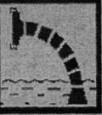 пожарный водоисточникформа: КВАДРАТ фон: КРАСНЫЙ символ: БЕЛЫЙиспользуется для обозначения места нахождения пожарного водоема или пирса для пожарных машин2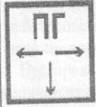 пожарный гидрантформа: КВАДРАТ фон: БЕЛЫЙ символ: КРАСНЫЙиспользуется для обозначения места нахождения подземного пожарного гидранта. На знаке должны быть цифры, обозначающие расстояние до гидранта в метрах